OZNANILA in obvestila do 29. aprila 2018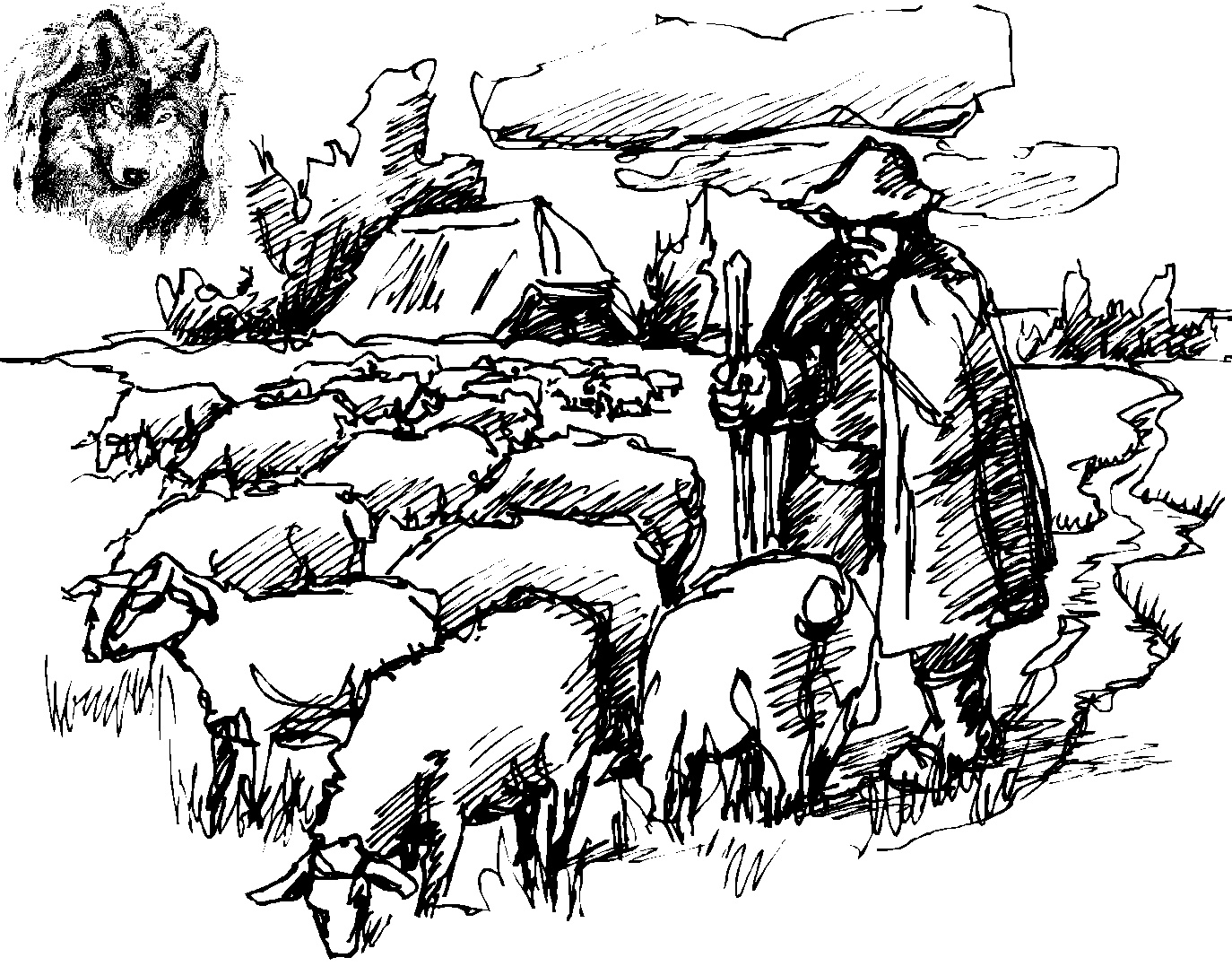 VAJE ZA NOVE MINISTRANTE: Ker je kar nekaj želja otrok in mladih, ki bi se radi uvrstili v družino ministrantov, vas vabim na prve vaje v četrtek, 26. aprila ob 17h. Vem, da se je »za ministranta« lepo odločit. Vsak fant ali deklica vesta, da je to ena najlepših služb pri sleherni sveti maši. Biti tako blizu oltarja, blizu z Jezusom. Dragi starši, hvala vam ker pomagate malim otrokom, da se z veseljem odločijo za to lepo sodelovanje pri sveti maši. POVABLJENI VSI V ČIM VEČJEM ŠTEVILU!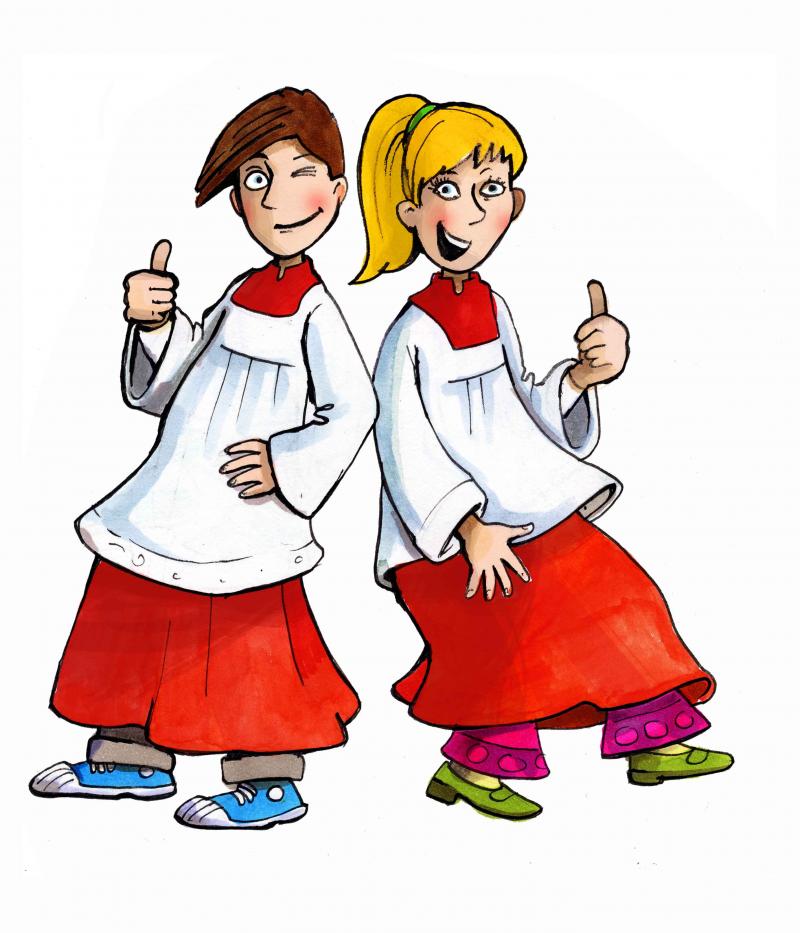 MARIJIN DAN 2018 – SOBOTA – 9. 6. na medžugorski način od 9.00 do 14.00. Marijini častilci, kateri radi romate v Medžugorje lepo povabljeni. Vse ostale podrobnosti bodo objavljene kasneje.NEKAJ ZAKLJUČKOV IN PREDLOGOV IZ ZADNJEGA ŠKOFIJSKEGA SREČANJA ŽPS. Glede na pomankanje duhovnikov v naslednjih letih v Sloveniji se pripravljamo po naslednjih korakih. KAKŠNA DELA SO V ŽUPNIJI IN KAKO  LAHKO JAZ POMAGAM? – NADALJEVANJE V tokratnih Oznanilih vam bom predstavil BOGOSLUŽJE:čiščenje bogoslužnih prostorov, zakristijekrašenje cerkvepranje in likanje cerkvenega perila (prti, prtički,…)cerkveno petje (organist, pevovodja, pevci, instrumentalisti)oblikovanje sodelovanja pri bogoslužjubranje beril, prošenj, oblikovanje in branje uvodov in zahvalusposabljanje za bralce berilpriprava seznama bralcev skrb za projekcijo (pesmi, PPT)vodenje in sodelovanje pri ljudskih pobožnostih: križev pot, šmarnice, vodenje in sodelovanje pri molitveni urivodenje molitve rožnega venca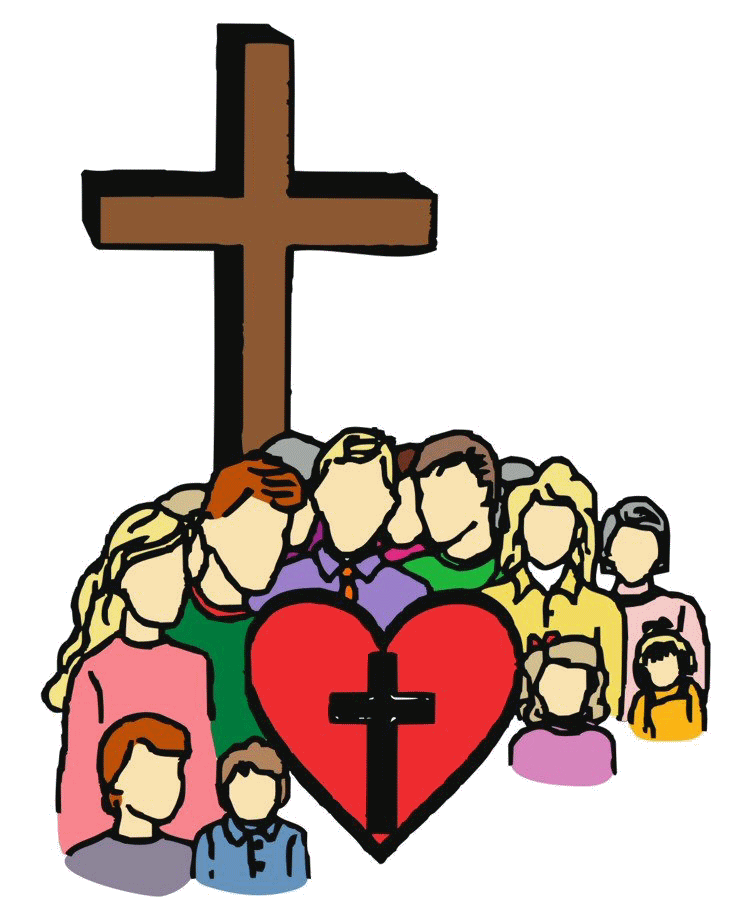  »Marijo nosijo«…odklepanje cerkve in »varovanje« cerkveskupina za ministranteministriranjemežnarjenjepobiranje pušicezvonjenje in pritrkavanjeozvočenje v cerkvi in na pokopališčuV prihodnjih pa bodo predstavljene še ostale dejavnosti.NAŠE KULTURNO DRUŠTVO PRAZNUJE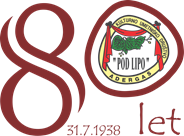 1. 6. ob 20.00 na samostanskem dvorišču dramska uprizoritev »ANIMA« se ponovi 2. 6. ob 20.008. 6. ob 20.00 Kvatropirci in MJAV – na ploščadi pred cerkvijo16. 6. ob 20.00 – PRIFARSKI MUZIKANTJE na ploščadi pred cerkvijoČe bo slabo vreme, bodo te prireditve Cerkljah - Hram Ignacija Borštnika.Izdal in Odgovarja: Slavko Kalan, župnik; tel: 25-28-500 ali 041/755-404 elektronski naslov: slavko.kalan@rkc.si; ŽUPNIJSKA SPLETNA STRAN: www.zupnija-velesovo.si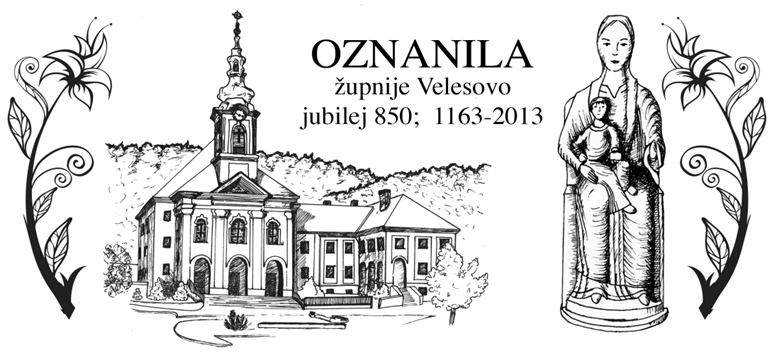 JEZUS DOBRI PASTIR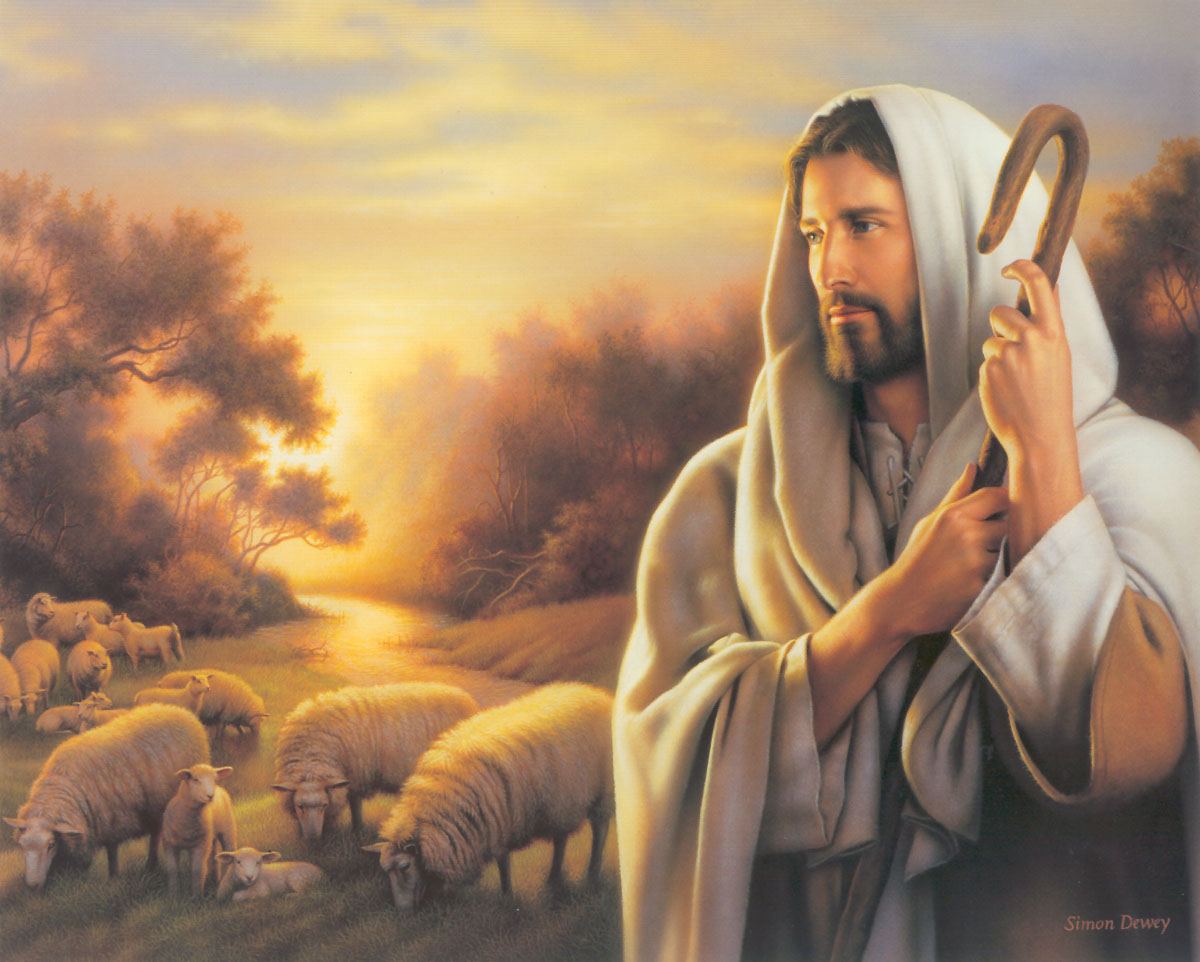 Jezus, Dobri Pastir, prebudi v vseh župnijskih občestvih duhovnike, diakone, redovnice in redovnike, apostolske laike in misijonarje za ves svet, ki ga imaš rad in ga želiš zveličati. Še posebej ti priporočamo naše župnijsko občestvo, ustvarjaj v nas duhovno ozračje prvih kristjanov, da bomo postali molitveno občestvo, ki bo z ljubeznijo sprejemalo Svetega Duha v njegovih darovih. Pomagaj vsem duhovnikom in redovnikom. Vodi korake tistih, ki so se velikodušno odzvali tvojemu klicu in se pripravljajo na posvečenje ali na evangeljske zaobljube. Ljubeče se ozri na številne mlade in jih povabi, naj gredo za teboj. Daj jim razumeti, da se bodo mogli samo v tebi povsem uresničiti. Te velike srčne zadeve izročamo priprošnji Marije, saj je ona mati in vzornica vseh duhovnih poklicev. Prosimo te, ohranjaj nam trdno vero, da nas bo Oče uslišal, ko ga prosimo za tisto, kar si nam ti naročil prositi. Amen.    bl. Janez Pavel II. ob 23. svetovnem molitvenem dnevu za duhovne pokliceNAMENI SV. MAŠ od 16. april do 29. aprila 2018P.16. 4.ob 18.00Bernardka Lurška, devica; Benedikt Jožef Labre, spokornik, berač+ Miha Bidar, 30. danT.17. 4.ob 18.00Simon Barsabejski, škof, muč.; Robert, opat; Inocenc, škof+ Marija Kern (obl.)S.18. 4. ob 7.00Evzebij, škof; Galdin, škof; Sabina Petrilli, red. ustanoviteljica+ Vida RibnikarČ.19. 4. ob 18.00Leon IX., papež; Marcel Callo, delavski apostol mučencev+++ RožmanoviMOLITVENA URA PRED NAJSVETEJŠIMP.20. 4.ob 18.00Teotim (Teo), misijonar, škof; Anastazij Sinajski, opat+ Janez Sitar (obl.)S.21. 4.ob 18.00Anzelin, škof, cerkveni učitelj; Apolonij, mučenec+++ ZdivoviN.22. 4.ob 8.00ob 10.004. velikonočna,  ned., nedelja Dobrega pastirja; Hugo, škof- za žive in pokojne farane+++ Brlinovi, Bankovi, Vidmarjevi, Gašperlinovi, Moranovi          in AnicaP.23.  4.ob 18.00Jurij, mučenec, zavetnik Ljubljane; Egidij Asiški, menih+ Frančiška Jenko, 7. danT.24. 4.ob 18.00Fidelis iz Sigmaringena, duh., muč.; Marija Kleopova, sv. žena+ Marija Maček (obl.) – Prinčeva mamaS.25. 4.ob 7.00Marko evangelist; Erminij, opat, škof; Anijan, škof+ Matevž DornikČ.26. 4.ob 18.00Marija mati dobrega sveta; Štefan Permski, menih, škof+ Terezija Ropret (obl.)MOLITVENA URA PRED NAJSVETEJŠIMP.27. 4.ob 8.00Cita, dekla, dev.; Hozana Kotrska, samotarka, dev. – dan upora+ Ana JeričS.28. 4.ob 15.30ob 18.00Peter Chanel, duhovnik, mučenec; Vital mučenec- za srečen in blagoslovljen zakon+ Franc Flac (obl.) N.29. 4.ob 8.00ob 10.005. velikonočna nedelja; Katarina Sienska, dev. cerk. učiteljica- za žive in pokojne farane+ Jože Zavrl (obl.)Grafika: Sabina Zorman